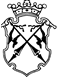 РЕСПУБЛИКА КАРЕЛИЯАДМИНИСТРАЦИЯСОРТАВАЛЬСКОГО МУНИЦИПАЛЬНОГО РАЙОНАРАСПОРЯЖЕНИЕ     от «___» ____________ 2021 г.		                                                    № ___О предоставлении разрешения на условно разрешенный вид использования земельного участка  На основании заявления Банкузовой Л.Н., действующей на основании доверенности от Виноградского С.А. (вх. № Б-7946 от 15.09.2021г.), руководствуясь ст. 39 Градостроительного кодекса Российской Федерации, правилами землепользования и застройки Кааламского сельского поселения, ст. 14 Федерального Закона от 06.10.2003 г. № 131-ФЗ «Об общих принципах организации местного самоуправления в Российской Федерации», заключением о результатах публичных слушаний от ______________ и рекомендациями Комиссии по подготовке проекта правил землепользования и застройки (протокол заседания __________).1. Предоставить разрешение на условно разрешенный вид использования «ведение садоводства» для земельного участка с кадастровым номером 10:07:0042811:997 площадью 1500 кв.м., расположенного в территориальной зоне «СХ 1» - зоне, занятой объектами сельскохозяйственного назначения по адресу: Российская Федерация, Республика Карелия, Сортавальский муниципальный район, Кааламское сельское поселение.2. Опубликовать настоящее распоряжение в газете «Ладога-Сортавала» и разместить на официальном сайте администрации Сортавальского муниципального района в сети Интернет.Глава администрации                                                                       Л. П. Гулевич